ALLA  DIRIGENTE SCOLASTICA DELLA DIREZIONE DIDATTICA DI TODIOGGETTO: cambio del giorno liberoIl sottoscritto ______________________________________________________________, docente della SCUOLA PRIMARIA in servizio presso il  plesso  di_____________________________________________CHIEDEil cambio del giorno libero dal ______________________ al ______________________per il seguente motivo: ___________________________________________________________________________________________________________________________________________________________________________Si fa presente che il cambio:􀂆 avverrà con la collega _____________________________________________________________________________________􀂆 non richiede modifiche di orario dei colleghiAltre indicazioni: __________________________________________________________________________________________________________________________________________________________________________________________________________________________________________________________data, ___________________________________________________Firma richiedentePer accettazione _______________________________Firma collegaVISTO SI CONCEDE:LA DIRIGENTE SCOLASTICA      Dott.ssa Silvana Raggetti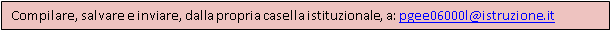 